体验布拉格2016年	3月	16-18日专注于居住和城市化的 联合国会议免费入场主题可居住城市的人类住区·在厄瓜多尔举办的Habitat Ill会议的准备前奏        ·会面来自56个国家参与者的机会·特殊嘉宾和外语演讲家                              ·专业讨论，工坊和特殊会议必须注册The Praue Congress Centre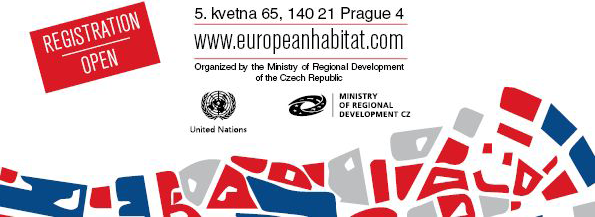 